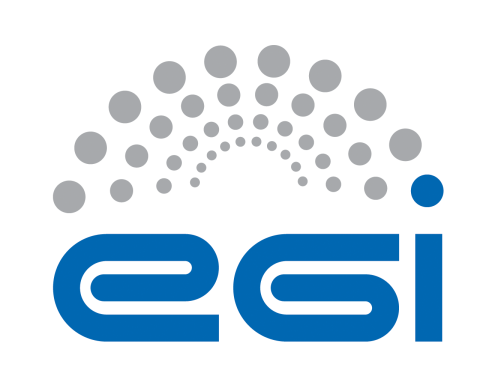 EGI VOSERVICE LEVEL AGREEMENTDOCUMENT LOGTERMINOLOGYThe EGI glossary of terms is available at: https://wiki.egi.eu/wiki/Glossary For the purpose of this Agreement, the following terms and definitions apply. The key words "MUST", "MUST NOT", "REQUIRED", "SHALL", "SHALL NOT", "SHOULD", "SHOULD NOT", "RECOMMENDED", “MAY", and "OPTIONAL" in this document are to be interpreted as described in RFC 2119. The present Service Level Agreement (“the Agreement’) is made between EGI.eu (the Provider) and DRIHM/vo:drihm.eu (the Customer) to define the provision and support of the provided services as described hereafter. Representatives and contact information are defined in Section 6. DRIHM, or the Distributed Research Infrastructure for Hydro-Meteorology, together with its US facing companion project, DRIHM2US, is a prototype research infrastructure for simulating extreme hydro-meteorological events such as flash flooding. Both projects enabled a step change in how scientists can approach studying high impact weather events: more functionality, more efficiency and faster results.The Customer is a consortium represented by the Fondazione CIMA. This Agreement is valid from 01/01/2016 to 01/01/2017. The Agreement was discussed and approved by the Customer and the Provider on 1/04/2016.The ServicesThe Services are defined by the following properties:High-Throughput Compute (category: Compute) and File Storage (category: Storage)A High-Throughput Compute allows running computational tasks on high quality IT resources, accessible via a uniform/standard interface and supporting authentication/authorisation based on a membership within a virtual organisation. HTC Compute service is federated from EGI Federation providers offering seamless access to computing capabilities with integrated monitoring and accounting.File storage is provided remotely on different Resource Providers with different storage standard interfaces that are transparently available with the possibility of replication.Resource Centre:  INFN-PADOVA (Country: Italy)High-Throughput Compute Opportunistic computing time [HEPSPEC-hours]: 7 MillionsMax job duration [hours]: 72Min local storage [GB] (scratch space for each core used by the job): 1Min physical memory per core [GB]: 2 GBMiddleware: gLite CREAM-CEOther technical requirements: nodes with 24 AMD CPU-coresDuration: 01/01/2016 – 01/01/2017File StorageOpportunistic storage capacity [TB]: 9 TBDuration: 01/01/2016 – 01/01/2017 Access mode offer: LSF fair-share for HTCSupported VOs: drihm.euResource Centre: HG-02-IASA (Country: Greece)High-Throughput ComputeOpportunistic computing time [HEPSPEC-hours]: 10.9 MillionsMax job duration [hours]: 72Min local storage [GB] (scratch space for each core used by the job): 100Min physical memory per core [GB]: 128Other technical requirements: nodes with 50 quad-core Intel Xeon E5430 @ 2.66GHz dual CPUsMiddleware: gLite CREAM-CEDuration: 01/01/2016 – 01/01/2017Access mode offer: MAUI Fair ShareSupported VOs: drihm.euResource Centre:  HG-03-AUTH (Country: Greece)High-Throughput  ComputeOpportunistic computing time [HEPSPEC-hours]: 0.61 MillionsMax job duration [hours]: 72Min local storage [GB] (scratch space for each core used by the job): 100Min physical memory per core [GB]: 128Middleware: gLite CREAM-CEDuration: 01/01/2016 – 01/01/2017Access mode offer: MAUI Fair ShareSupported VOs: drihm.euResource Centre: HG-08-OKEANOS (Country: Greece)High-Throughput  ComputeOpportunistic computing time [HEPSPEC-hours]: 12 MillionsMax job duration [hours]: 72Min local storage [GB] (scratch space for each core used by the job): 100Min physical memory per core [GB]: 64 GBOther technical requirements: nodes with 70 Virtual CPU cores (QEMU Virtual CPU, 2100 Hz) Middleware: gLite CREAM-CEDuration: 01/01/2016 – 01/01/2017Access mode offer: MAUI Fair ShareSupported VOs: drihm.euResource Centre: AM-01-IIAP (Country: Armenia)High-Throughput Compute:Opportunistic computing time [HEPSPEC-hours]: 20 MillionsMax job duration [hours]: 12Min local storage [GB] (scratch space for each core used by the job): 50Min physical memory per core [GB]: 4Middleware: EMI3Duration: 01/01/2016 – 01/01/2017File Storage:Opportunistic storage capacity [TB]: 1.5 TBDuration: 01/01/2016 – 01/01/2017Access mode offer: fair-share Supported VOs: drihm.euThe Services are supported by additional services (category: Software and Service Platform): AccountingService Monitoring (operational only) Note: Please note that following services are not provided by EGI.eu:Monitoring of vo:drihm.euMonitoring of services provided by the Customer on agreed resourcesService hours and exceptionsThe Services operate during the following hours: twenty-four (24) hours a day, seven (7) days a week, three hundred sixty-five (365) days a year. The following exceptions apply:Planned maintenance windows or service interruptions (“scheduled downtimes”) will be notified via e-mail in a timely manner i.e. 24 hours before the start of the outage. Downtime periods exceeding 24 hours need justification.SupportSupport is provided via EGI Service Desk. Access requires a valid X.509 or the login via a EGI SSO account. Support is available between:Monday to Friday.From 9:00 to 17:00 in the time zone of the relevant Resource Centres.Service times always apply with the exception of public holidays in the country of the supporting Resource Centres.Incident handlingIncidents will be handled according to the Quality of Support level that is estimated according to the impact of the outage or service quality degradation. The Quality of Support in this Agreement has level: Medium. Table 1. Response times to incidents according to the incident priority of “Medium” servicesService requestsIn addition to resolving incidents, standard service requests (e.g. change requests, information requests, documentation) will be fulfilled through the defined support channels in the same way as incidents. Service requests are classified as “Less urgent”. Service level targetsMonthly Availability Defined as the ability of a service or service component to fulfil its intended function at a specific time or over a calendar month. Minimum (as a percentage per month): INFN-PADOVA: 90%HG-02-IASA : 85%HG-03-AUTH : 85%HG-08-Okeanos : 85%AM-01-IIAP: 85%Monthly ReliabilityDefined as the ability of a service or service component to fulfil its intended function at a specific time or over a calendar month, excluding scheduled maintenance periods. Minimum (as a percentage per month): INFN-PADOVA: 95%HG-02-IASA : 90%HG-03-AUTH : 90%HG-08-Okeanos: 90%AM-01-IIAP: 90%Quality of Support levelMedium (Section 3)Limitations and constraintsThe Services provisioning is subject to the following limitations and constraints. Support is provided in English.Availability and Reliability calculations are based on the Service Monitoring operational results. Failures in vo:drihm.eu monitoring are not considered as SLA violations. Downtimes needed to ensure the security of the Service issues are not considered Agreement violations.Failures of resource provider not being part of EGI production infrastructure are not considered as Agreement violations. Force Majeure. A party shall not be liable for any failure of or delay in the performance of this Agreement for the period that such failure or delay is due to causes beyond its reasonable control. Means  any fire,  flood,  earthquake  or  natural phenomena, war, embargo, riot, civil disorder, rebellion, revolutionwhich is beyond the Provider's control, or any other causes beyond the Provider's controlCommunication, reporting and escalationGeneral communicationThe following contacts will be generally used for communications related to the service in the scope of this Agreement.Regular reportingAs part of the fulfilment of this Agreement and provisioning of the service, the following reports will be provided:ViolationsThe Provider commits to inform the Customer, if this Agreement is violated or violation is anticipated. The following rules are agreed for communication in the event of violation:In case of violations of the Services targets for two consecutive months, the Provider will provide justifications and a plan for Services enhancement to the Customer. The Provider will produce a status report and a Service enhancement plan for the improvement of the Services within one month from the date of the first notification. The Customer will notify the supporting Resource Centres in case of suspected violation via the EGI Service Desk (Section 3). The case will be analysed to identify the cause and verify the violation. Escalation and complaintsFor escalation and complaints, the Provider contact (section 6.1) point shall be used, and the following rules apply.In case of repeated violation of the Services targets for four consecutive months, a review of the Agreement and of the Services enhancement plan will take place involving the parties of the Agreement.Complaints or concerns about the Services provided should be directed to the Provider contact who will promptly address these concerns. Should the Customer still feel dissatisfied, about either the result of the response or the behaviour of the supporting Resource Centres, EGI.eu Director director@egi.eu should be informed. Information security and data protectionThe following rules for information security and data protection related to the Service apply.Assertion of absolute security in IT systems is impossible. The Provider is making every effort to maximize security level of users’ data and minimalize possible harm in the event of an incident.The Provider will define and abide by an information security and data 
protection policy related to the service being provided. The parties of the Agreement will meet all requirements of any relevant policy or procedure of the Provider and will comply with the applicable national legislations.Responsibilities Of the ProviderAdditional responsibilities of the Provider are as follows.The Provider adheres to all applicable operational and security policies and procedures and to other policy documents referenced therein.The Provider allows monitoring of the Service in order to measure the fulfilment of the agreed service level targets.The Provider retains the right to introduce changes in how the Service is provided, in which case the Provider will promptly inform the Customer and update the Agreement accordingly.Of the Customer The responsibilities of the Customer are:The Customer must not share access credentials with anyone else.The data stored in the system by the Customer must not cause any legal violation due to the content type (such as copyright infringement, dual use, illegal material). The use must be consistent with the Acceptable Use Policy of the Service.The Customer will notify the Provider in case the actual amount of the Service used results in being under- or over-estimated. The Customer will request an update of the Agreement to ensure optimal usage of the Service. The Customer will create one or more Virtual Organizations (VOs) to define the group of users entitled to access the Service. Information about the VO will be regularly updated in EGI Operations Portal.The Customer must request EGI Service Desk support to enable assigning tickets with appropriate VO name.When applicable, the Customer is responsible of ensuring that the Virtual Machine images endorsed and listed in the AppDB VO image list are properly maintained and updated. The Customer commits to acknowledge EGI in the scientific publications benefiting from the Service: “This work used the EGI infrastructure with the support of AM-01-IIAP, HG-02-IASA, HG-03-AUTH, HG-08-Okeanos, INFN-PADOVA”The Customer will provide during Agreement review (yearly) list of scientific publications benefiting from the	 Service.Review, extensions and terminationThe Services performance will be reviewed against the defined Service level targets according to Section 4. The Agreement will be annually reviewed until expiration.If the Customer wishes to extend the duration after the Agreement termination date, an extension will be negotiated with the Provider. The Provider retains the right to introduce changes in the Service, in which case the Customer retains the right of terminating the Agreement. The Agreement can be terminated at any time upon agreement of the parties. Amendments, comments and suggestions must be addressed to the Provider and the Customer according to Section 6.CustomerDRIHM/vo:drihm.euProviderEGI.euStart Date01/01/2016End Date01/01/2017StatusFINALAgreement Date1/04/2016SLA Linkhttps://documents.egi.eu/document/2756OLAs Linkhttps://documents.egi.eu/document/2756IssueDateCommentAuthorFINAL1/04/2016Final versionMałgorzata KrakowianIncident priorityResponse timeLess urgent5 working daysUrgent5 working daysVery Urgent1 working dayTop Priority1 working dayCustomer contact for the ProviderAntonio Parodiantonio.parodi@cimafoundation.org   Research Director at CIMA Research FoundationProvider contact for the CustomerMałgorzata Krakowiansla@mailman.egi.eu SLA Coordinator at EGI.eu  Service Support contactSee Section 3Report titleContentsFrequencyDeliveryServices Performance ReportThe document provides the overall assessment of service performance (per month) and SLA target performance achieved during last 6 monthsEvery six monthsEmail to the Customer